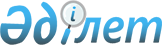 Об изменении Решения Коллегии Евразийской экономической комиссии от 21 сентября 2021 г. № 129Решение Евразийского Межправительственного Совета от 19 ноября 2021 года № 11.
      Рассмотрев в соответствии с пунктом 7 статьи 16 Договора о Евразийском экономическом союзе от 29 мая 2014 года и пунктом 30 Положения о Евразийской экономической комиссии (приложение № 1 к указанному Договору) обращение Премьер-Министра Республики Казахстан Мамина А.У. об отмене или о внесении изменений в Решение Коллегии Евразийской экономической комиссии от 21 сентября 2021 г. № 129 "О применении антидемпинговой меры посредством введения антидемпинговой пошлины в отношении графитированных электродов, происходящих из Китайской Народной Республики и ввозимых на таможенную территорию Евразийского экономического союза" (далее - Решение №      129), Евразийский межправительственный совет решил:
      1. Признать необходимым внесение изменений в Решение № 129.
      2. Коллегии Евразийской экономической комиссии (далее - Комиссия) в случае готовности производителей графитированных электродов государств-членов Евразийского экономического союза (далее - государства-члены) следовать соответствующим рекомендованным подходам, принять в установленном порядке решение о внесении изменений в Решение № 129, предусматривающих:
      информирование Коллегии Комиссии Департаментом защиты внутреннего рынка Комиссии о результатах мониторинга соблюдения производителями графитированных электродов государств - членов Евразийского экономического союза (далее - государства-члены) рекомендованных подходов, предусмотренных приложением № 2 к Решению №129 (далее - рекомендованные подходы), по итогам каждого полугодия;
      проведение Департаментом защиты внутреннего рынка Комиссии повторного расследования в целях пересмотра антидемпинговой меры и принятие Коллегией Комиссии решения о неприменении антидемпинговой меры на период проведения такого повторного расследования в случае несоблюдения производителями государств- членов рекомендованных подходов, в том числе с учетом информации, поступившей от потребителей или уполномоченного государственного органа государства-члена;
      дополнение рекомендованных подходов положениями об обеспечении бесперебойных поставок и приоритетности указанных поставок в государства-члены, а также о механизме ценообразования при осуществлении поставок графитированных электродов в рамках долгосрочных контрактов напрямую потребителям Республики Казахстан.
      3. Установить, что Решение № 129 (в редакции решения Коллегии Комиссии о внесении в него изменений в соответствии с пунктом 2 настоящего Решения) вступает в силу с 1 апреля 2022 г.
					© 2012. РГП на ПХВ «Институт законодательства и правовой информации Республики Казахстан» Министерства юстиции Республики Казахстан
				
Члены Евразийского межправительственного совета:

От Республики Армения

От Республики
Беларусь

От Республики
Казахстан

От Кыргызской Республики

От Российской Федерации
